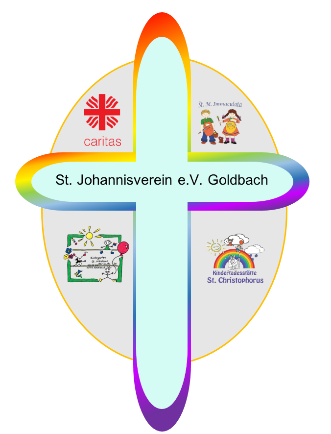 St. Johannisverein e.V. Hauptstraße 42, 63773 Goldbach 										 15.04.2021Sehr geehrte Eltern,nach dem neuen Newsletter 416 vom 13.04.2021 des Bayerischen Staatsministeriumsfür Familie, Arbeit und Soziales, werden auch für die MonateApril und Mai 2021 keine Beiträge erhoben, wenn ihr Kind weniger als 6 Tage im Monat die Einrichtung besucht.Da wir den Einzug für April per 15.04.2021 bereits veranlasst haben, werdenwir eine eventuelle Erstattung mit dem Einzug am 15.05.2021 veranlassen.Den Beitrag für Mai 2021 werden wir ebenfalls regulär zum 15.05.2021 einziehen undeine eventuelle Erstattung im Juni veranlassen. Für die Betreuung im Monat März mit mehr als 5 Tagen haben wir den Beitrag rückwirkendam 15.04.2021 eingezogen.Wir bedanken uns für Ihr Verständnis.Mit freundlichen GrüßenSabine HetzelVerwaltungsleitungSt. Johannisverein e.V.